 О согласовании с Избирательной комиссией Республики Хакасия применении технологии изготовления протоколов участковых избирательных комиссий об итогах голосования с машиночитаемым кодом и ускоренного ввода данных протоколов участковых избирательных комиссий об итогах голосования в ГАС РФ «Выборы» с использованием машиночитаемого кода при проведении дополнительных  выборов депутатов Совета депутатов Таштыпского сельсовета Таштыпского района  Республики Хакасия четвертого созыва,  назначенных  на  4 декабря 2022 годаРуководствуясь статьей 7 Закона Республики Хакасия «Об избирательных комиссиях, комиссиях референдума Республики Хакасия», пунктом 1 постановления Центральной избирательной комиссии Российской Федерации от 15 февраля 2017 года № 74/667-7 «О применении технологии изготовления протоколов участковых комиссий об итогах голосования с машиночитаемым кодом и ускоренного ввода данных протоколов участковых комиссий об итогах голосования в Государственную автоматизированную систему Российской Федерации «Выборы» с использованием машиночитаемого кода», территориальная избирательная комиссия Таштыпского района постановляет:1.  Обратиться в Избирательную комиссию Республики Хакасия  для согласовании применения технологии  изготовления протоколов участковых комиссий об итогах голосования с машиночитаемым кодом и ускоренного ввода данных протоколов участковых комиссий об итогах голосования в ГАС «Выборы» с использованием машиночитаемого кода при проведении  дополнительных выборов депутатов Совета депутатов Таштыпского сельсовета Таштыпского района  Республики Хакасия четвертого созыва  по трехмандатному избирательному округу № 1, трехмандатному избирательному округу № 2,  четырехмандатному избирательному округу    № 4  на  избирательных участках  № 353, № 354. 2. Направить настоящее постановление в Избирательную комиссию Республики Хакасия.3.	Контроль за исполнением настоящего постановления возложить на председателя территориальной избирательной комиссии Таштыпского района Т.В. Мальцеву.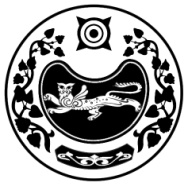 РЕСПУБЛИКА ХАКАСИЯТЕРРИТОРИАЛЬНАЯ 
ИЗБИРАТЕЛЬНАЯ  КОМИССИЯТАШТЫПСКОГО РАЙОНАХАКАС РЕСПУБЛИКАНЫAТАШТЫП АЙМАOЫНЫAОРЫНДАOЫNFБЫO КОМИССИЯЗЫХАКАС РЕСПУБЛИКАНЫAТАШТЫП АЙМАOЫНЫAОРЫНДАOЫNFБЫO КОМИССИЯЗЫПОСТАНОВЛЕНИЕПОСТАНОВЛЕНИЕПОСТАНОВЛЕНИЕ20 октября 2022 года№ 81/528-5  с. Таштыпс. Таштыпс. Таштып Председатель комиссии              Т.В. Мальцева Секретарь комиссии Т.Н. Карамашева